الجمهورية الجزائرية الديمقراطية الشعبيةPeople's Democratic Republic of Algeriaوزارة التعليم العالي والبحث العلمي Ministry of Higher Education and Scientific Researchجامعة  البليدة  2  لونيسي  علي                              University of Blida 2 Lounici Ali                       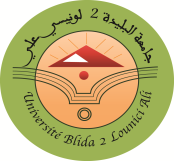 Vice-Rector in charge of Postgraduate                                                                  نائب مدير الـجـامعــة المـــكــــلف بالـتـــكـويــــن العـالـي في                                                                                                                                                                         Education, University Accreditation, Scientificالـطـور الثالث والتـأهـيل الجامـعي   والبحـث                                                           Research and Post-         برنامج تكوين طلبة الطور الثالث  السنة الجامعية 2020/2021الكلية العلوم الانسانية و الاجتماعية الميدان: الشعبة:  علوم التربية  التخصص:  علم النفس التربوي سنة التكوين: 2020/2021التاريخالتوقيتطبيعة النشاطالمتدخلون26/04/2021الاثنين 8.30-11.30أ/ تلي عبد الرحمان  26/04/2021الاثنين 12.00-15.00أ/ العرابي امحمد  27/04/2021الثلاثاء  8.30-11.30أ/ حمزاوي يزيد 27/04/2021الثلاثاء 12.00-15.00أ/ محي الدين عبد العزيز03/05/2021الاثنين 8.30-11.30أ/ العقون كمال الدين 03/05/2021 الاثنين 12.00-15.00أ/ عيسو عقيلة 04/05/2021 الثلاثاء 12.00-15.00أ/ زعموشي رضوان 